Fac-simileRedatta in carta legaleAL CONSIGLIO DEL COLLEGIO DEI PERITIINDUSTRIALI E DEI PERITI INDUSTRIALILAUREATI DELLA PROVINCIA DI TERNIIo sottoscritto valendomi delle disposizioni di cui all'art. 46 del D.P.R. n. 445/2000 e consapevole, ex art. 76, che chiunque rilascia dichiarazioni mendaci, forma atti falsi o ne fa uso, è punito ai sensi del codice penale e delle leggi speciali in materia ed incorre, altresì, nella decadenza dai benefici di cui all’art. 75,DICHIARO SOTTO LA MIA RESPONSABILITA’ QUANTO ESPOSTO NEL PRESENTE DOCUMENTOCognome e Nome……………………………………………Codice fiscale …………………………………………………...nato a ……………………………………………………………. il ……………………………………………………………..residente in……………………………………….via	…………………………………………cap………….............................in qualità di legale rappresentante della ditta ……………………………………………………………………………………..con sede in ……………………………….…………… via ……………………………………………………………………...tel. ………………………. fax ….…………………… e-mail ….……………………………...@...............................................A T T E S T Ache il Per. Ind./Ing…...……………………………………………… Cod. Fisc …………………………………………………nato a …………………………………………………………………….. prov. .......…. il ……………………………………...residente in ………………….……………… prov. ….. via ………………….……………………….. cap …………………...è stato assunto alle dipendenze della Ditta dal ……………………….. in in qualità di impiegato tecnico svolgendo le mansioni attinenti alla specializzazione del Diploma / Laurea e che lo stesso, iscritto nel Registro dei Praticanti al n. ………..,(*) ha prestato regolarmente e continuatamene la propria attività nel periodo dal ………… al …………..Descrivere l’attività svolta:Data ………………………..                                  Timbro e Firma del legale rappresentante…………………………………………---------------------------------------------------------------------------------------------------------------------------------------------alla fine dei diciotto mesi completare la frase con: terminando il periodo di 18 mesi di praticantato previsto dalla vigente legge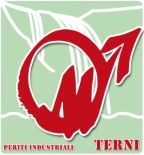 Collegio dei Periti Industriali e dei Periti Industriali Laureati della Provincia di TerniATTESTAZIONE DI FREQUENZA RILASCIATA DALL’AZIENDA(FINE PRATICA)Rev. 2 del 11/12/2017